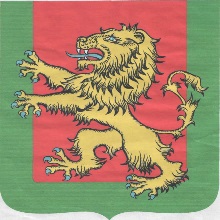 АДМИНИСТРАЦИЯ  РЖЕВСКОГО  РАЙОНА ТВЕРСКОЙ  ОБЛАСТИ04.05.2017Сведения о местах нахождения пунктов геодезических сетей специального назначения, созданных за счет средств местного бюджета (наименование, номер пункта)№ п.п.Характеристика 1…Характеристика ..NКоордината, XКоордината, YАдрес№ п.п.Координата, XКоордината, YАдресза счет средств местного бюджета геодезические сети специального назначения не создавалисьза счет средств местного бюджета геодезические сети специального назначения не создавалисьза счет средств местного бюджета геодезические сети специального назначения не создавалисьза счет средств местного бюджета геодезические сети специального назначения не создавалисьза счет средств местного бюджета геодезические сети специального назначения не создавалисьза счет средств местного бюджета геодезические сети специального назначения не создавались